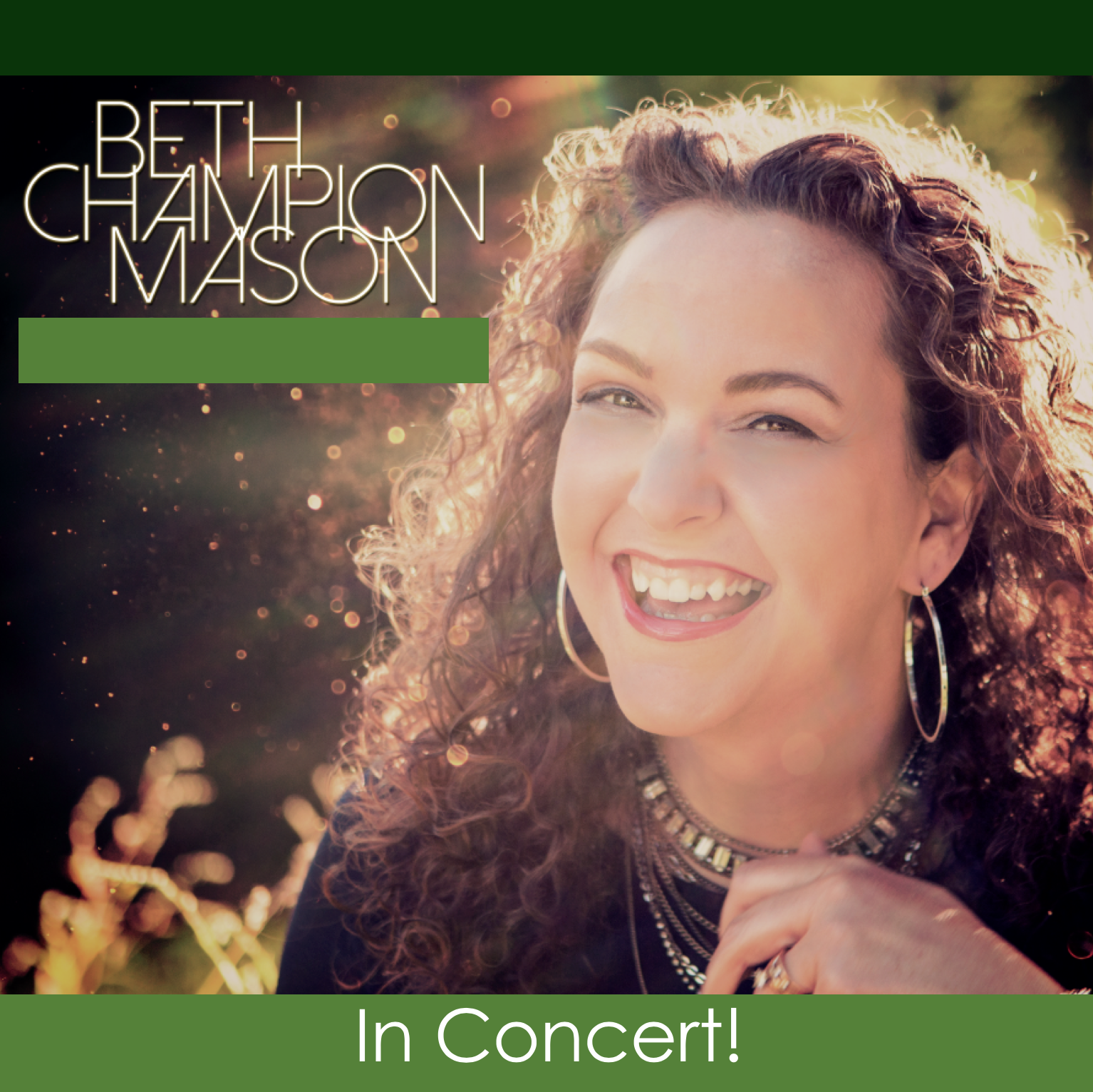 [Event Name][event location][event time/date][admission, other details]For more information:  [website, phone number, etc.]